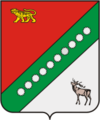 МУНИЦИПАЛЬНЫЙ  КОМИТЕТ  РОЩИНСКОГО  СЕЛЬСКОГО ПОСЕЛЕНИЯКРАСНОАРМЕЙСКОГО  МУНИЦИПАЛЬНОГО РАЙОНА ПРИМОРСКОГО КРАЯ(четвертый  созыв)РЕШЕНИЕ24.12.2020                                       с. Рощино                                             №   20      Заслушав  информацию Председателя муниципального комитета Рощинского сельского поселения  Грицакову М.А.  о проведении публичных слушаний по проекту решения муниципального комитета Рощинского сельского поселения ««О бюджете Рощинского сельского поселения на 2021 год и плановый период 2022- 2023 годов», руководствуясь Уставом Рощинского сельского поселения, Регламентом муниципального комитета Рощинского сельского поселения, муниципальный комитет Рощинского сельского поселенияРЕШИЛ:Считать публичные слушания по проекту решения муниципального комитета Рощинского сельского поселения «О бюджете Рощинского сельского поселения на 2021 год и плановый период 2022- 2023 годов», проведенные  10 декабря 2020 года состоявшимися. Учесть рекомендации публичных слушаний при принятии решения муниципального комитета Рощинского сельского поселения «О бюджете Рощинского сельского поселения на 2021 год и плановый период 2022- 2023 годов».Настоящее решение вступает в силу со дня его  принятия.    Председатель муниципального комитета           Рощинского сельского поселения                                            Грицакова М.А. О результатах публичных слушаний по проекту решения муниципального комитета Рощинского сельского поселения  «О бюджете Рощинского сельского поселения на 2021 год и плановый период 2022- 2023 годов»